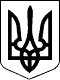 123 СЕСІЯ ЩАСЛИВЦЕВСЬКОЇ СІЛЬСЬКОЇ РАДИ7 СКЛИКАННЯРІШЕННЯ24.07.2020 р.                                      № 2433с. ЩасливцевеПро внесення змін           Розглянувши заяву гр. ***, що діє в інтересах гр. *** на підставі довіреності від 15.09.2019р., посвідченої приватним нотаріусом Херсонського міського нотаріального округу ***., зареєстрованої в реєстрі за №***, та надані документи, керуючись ст. 26 Закону України «Про місцеве самоврядування в Україні», сесія Щасливцевської сільської радиВИРІШИЛА:1.  Внести зміни до рішення 104 сесії Щасливцевської сільської ради 7 скликання № 1913 від 05.11.2019 р. в частині адреси земельної ділянки,  а саме:  слова «с. Щасливцеве, вул. Світанкова, ***» замінити на слова «с. Щасливцеве, вул. Промислова, ***».2. Контроль за виконанням цього рішення покласти на постійну комісію Щасливцевської сільської ради з питань регулювання земельних відносин та охорони навколишнього середовища.Сільський голова                                                                     В.ПЛОХУШКО